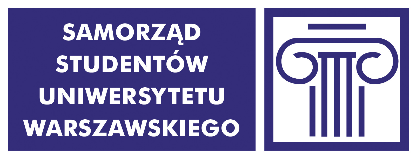 PROTOKÓŁZ WYBORÓW UZUPEŁNIAJĄCYCH PRZEDSTAWICIELI STUDENTÓWW OKRĘGU WYBORCZYM NR 36DORADY SAMORZĄDU STUDENTÓW WYDZIAŁU NEOFILOLOGIIW dniu 08.11.2019 r. w godz. 10:00 - 14:00 w holu głównym budynku przy ul. Dobrej 55, odbyły się wybory przedstawicieli studentów jednostki do w/w organu.Do obsadzenia były 2 mandaty. Obsadzono 2 mandaty.Uprawnionych do głosowania było 386 studentów (wg danych Biura Spraw Studenckich UW). Wydano 8 kart do głosowania. Z urny wyjęto 8 kart do głosowania, w tym kart ważnych 8, a nieważnych 0.Głosów nieważnych było 0, a głosów ważnych oddanych łącznie na wszystkich kandydatów 11.Procedurę wyborczą w dniu głosowania przeprowadził(a):przedstawiciel Komisji Wyborczej SS UWkomisja skrutacyjna powołana przez przedstawiciela Komisji Wyborczej SS UWProtokół sporządzono w składzie:Kamila Siatka Krzysztof RadziwonW wyniku przeprowadzonego głosowania wybrano następujące osoby:SITARSKI MaksymilianWIJAS MilenaW wyborach przedstawicieli studentów w/w jednostki Uniwersytetu Warszawskiego do w/w organu poniższe kandydatury otrzymały następującą liczbę głosów:WIJAS Milena						4SITARSKI Maksymilian				7Decyzje wydane podczas głosowania lub istotne okoliczności związane z przebiegiem głosowania:…………………………………………..………………………………………………………………………………………………………………………………..………………………………………………………………………………………………………………………………..……………………………………………………………………………………Zastrzeżenia do protokołu (wraz z czytelnym podpisem zgłaszającego/zgłaszających zastrzeżenia):…………………………………………..………………………………………………………………………………………………………………………………..………………………………………………………………………………………………………………………………..……………………………………………………………………………………Protokół niniejszy sporządzono w czterech egzemplarzach:dla Rady Samorządu Studentów jednostki Uniwersytetu Warszawskiego,dla władz jednostki Uniwersytetu Warszawskiego,dla Komisji Wyborczej Samorządu Studentów Uniwersytetu Warszawskiego,w celu ogłoszenia wyników wyborów.Członkowie Komisji Wyborczej Samorządu Studentów Uniwersytetu Warszawskiego:Kamila SiatkaKrzysztof RadziwonJeżeli treść protokołu nie mieści się na formularzu, należy przenieść ją na dolna część tej karty protokołu, dodatkowo podpisując. W razie zastrzeżeń do protokołu, komisja wyborcza przedstawia w protokole swoje stanowisko do zastrzeżeń.Do egzemplarza protokołu ogłaszającego wyniki wyborów należy dołączyć informację o trybie zgłaszania wniosków w treści ustalonej przez Komisję Wyborczej Samorządu Studentów Uniwersytetu Warszawskiego.